Wykaz podręczników szkolnych na rok szkolny 2024/2025PRYWATNE LICEUM OGÓLNOKSZTAŁCĄCE  IM. IGNACEGO JANA PADEREWSKIEGO W LUBASZUKLASA II D KOSMETYCZNARozszerzenie: biologia + chemiaPrzedmiotTytuł podręcznikaAutor podręcznikaWydawnictwoWpisać: Podstawa/ rozszerzenieWpisać: nowa podstawa / stara podstawa/nr dopuszczeniaJęzyk polskiPodręcznik do języka polskiego „Ponad słowami” dla liceum ogólnokształcącego i technikumZakres podstawowy i rozszerzony. cz. 2.1 i cz. 2.2Cz. 2.1Małgorzata Chmiel, Anna Cisowska, Joanna Kościerzyńska,Helena Kusy,Aleksandra Wróblewska,Anna Równy.Cz. 2.2Anna Cisowska, Joanna Kościerzyńska,Aleksandra Wróblewska,Joanna Kostrzewa,Joanna Ginter.Nowa Erapodstawa2019JĘZYK ANGIELSKIJĘZYK NIEMIECKIPodręcznik zostanie ustalony na początku roku szkolnego.Podręcznik zostanie ustalony na początku roku szkolnego.Podręcznik zostanie ustalony na początku roku szkolnego.Podręcznik zostanie ustalony na początku roku szkolnego.Podręcznik zostanie ustalony na początku roku szkolnego.HISTORIAPoznać przeszłość 2. Podręcznik do historii dla liceum ogólnokształcącego i technikum. Zakres podstawowyAdam Kucharski, Aneta Niewędłowska, Anna Łaszkiewicz, Stanisław RoszakNowa ErapodstawanowaGEOGRAFIA „Oblicza geografii 2” Podręcznik dla liceum ogólnokształcącego i technikum,zakres podstawowyTomasz Rachwał, Radosław Uliszak, Krzysztof Wiedermann, Paweł Kroch.Nowa era podstawanr dopuszczenia:983/2/2020Biologia – rozszerzenie  Biologia na czasie 2 poziom rozszerzony  + karta pracyMarek Guzik, Ryszard Kozik, Władysław ZamachowskiNowa EraRozszerzenieNowa podstawa 1010/2/2020CHEMIA-rozszerzenie-To jest chemia 1. Chemia ogólna i nieorganiczna. Podręcznik dla liceum ogólnokształcącego i technikum. Zakres ROZSZERZONY-Karty Pracy- Nowa Teraz Matura. Chemia. Zbiór zadań maturalnych cz. 1Maria Litwin, Szarota Styka-Wlazło, Joanna SzymońskaNOWA ERAROZSZERZENIENOWA PODSTAWA991/1/2019FIZYKAOdkryć fizykęMarcin BraunWeronika ŚliwaNowa EraPodstawaStara podstawa/1001/2/2020MATEMATYKA„MATEMATYKA” 2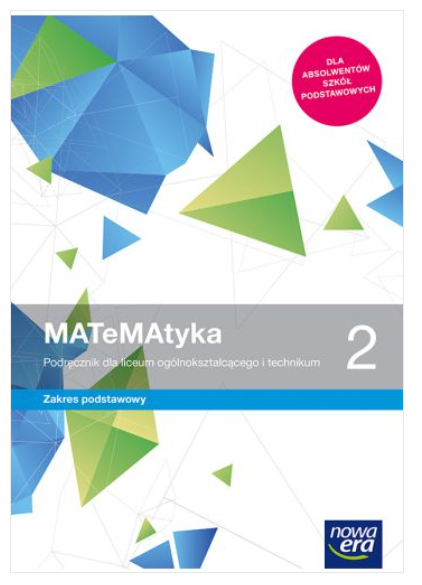 Wojciech Babiański, Lech Chańko, Joanna Czarnowska, Grzegorz Janocha, Dorota PonczekNOWA ERAPODSTAWANOWA PODSTAWA PROGRAMOWA971/2/2020religia„Moje miejsce w świecie”Ks. RadosławMazur/ks. MarcinWojtasikŚw. WojciechAZ-42-01/10-PO-1/12